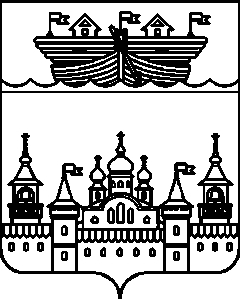 СЕЛЬСКИЙ СОВЕТ ВОЗДВИЖЕНСКОГО СЕЛЬСОВЕТА ВОСКРЕСЕНСКОГО МУНИЦИПАЛЬНОГО РАЙОНА НИЖЕГОРОДСКОЙ ОБЛАСТИРЕШЕНИЕ16 марта 2018 года											№ 8О внесении изменений в Решение сельского Совета  от 13 ноября 2014 года  №  39«Об установлении на территории  Воздвиженского Воскресенского муниципального района Нижегородской области  налога на имущество физических лиц»В соответствии с Федеральными законами от 06.10.2003 №131-ФЗ «Об общих принципах организации местного самоуправления в Российской Федерации», Федеральным законом от 30.09.2017 года  № 286-ФЗ «О внесении изменений в часть вторую Налогового кодекса Российской Федерации и отдельные законодательные акты Российской Федерации», руководствуясь Уставом Воздвиженского Воскресенского муниципального района Нижегородской области сельский Совет Воздвиженского сельсовета Воскресенского муниципального района Нижегородской области решил:1.Внести в Решение сельского Совета Воздвиженского сельсовета от 13 ноября 2014года № 39 «Об установлении на территории Воздвиженского сельсовета Воскресенского муниципального района Нижегородской области налога на имущество физических лиц» следующие изменения:1.1.В подпункте 3.1. пункта 3 решения слова «жилых помещений» заменить словом «квартир, комнат», 1.2. В подпункте 3.1. пункта 3 слова «одно жилое помещение (жилой дом)» заменить словом «один жилой дом».2.Данное решение разместить на информационном стенде в здании администрации Воздвиженского сельсовета, опубликовать в средствах массовой информации - газете «Воскресенская жизнь», а также на официальном сайте администрации Воскресенского муниципального района - http://www.voskresenskoe-adm.ru.3.Контроль за исполнением настоящего решения возложить на главу администрации Воздвиженского сельсовета И.Н.Охотникова4.Настоящее решение вступает в силу со дня его официального опубликования и распространяется на правоотношения, возникшие с 1 января 2018 года.Глава местного самоуправления:				Н.П. Лебедев			